Názov príspevku (16pt TNR, veľké písmená)Meno a priezvisko autora – autorov (14pt TNR, kurzíva)Abstrakt: 10 pt TNR bold, min. 150 slovText. Text. Text. Text. Text. Text. Text. Text. Text. Text. Text. Text. Text. Text. Text. Text. Text. Text. Text. Text. Text. Text. Text. Text. Text. Text. Text. Text. Text. Text. Text. Text. Text. Text. Text. Text. Text. Text. Text. Text. Text. Text. Text. Text. Text. Text. Text. Text. Text. Text. Text. Text. Text. Text. Text. Text. Text. Text. Text. Text. Text. Text. Text. Text. Text. Text. Text. Text. Text. Text. Text. Text. Text. Text. Text. Text. Text. Text. Text. Text. Text. Text. Text. Text. Text. Text. Text. Text. Text. Text. Text. Text. Text. Text. Text. Text. Text. Text. Text. Text. Text. Text. Text. Text. Text. Text. Text. Text. Text. Text. Text. Text. Text. Text. Text. Text. Text. Text. Text. Text. Text. Text. Text. Text. Text. Text. Text. Text. Text. Text. Text. Text. Text. Text. Text. Text. Text. Text. Text. Text. Text. Text. Text. Text.10 pt TNRKľúčové slová (5-7 slov): 10 pt TNR bold Text. Text. Text. 10 pt TNR. Abstract: 10 pt TNR bold, min. 150 wordsText. Text. Text. Text. Text. Text. Text. Text. Text. Text. Text. Text. Text. Text. Text. Text. Text. Text. Text. Text. Text. Text. Text. Text. Text. Text. Text. Text. Text. Text. Text. Text. Text. Text. Text. Text. Text. Text. Text. Text. Text. Text. Text. Text. Text. Text. Text. Text. Text. Text. Text. Text. Text. Text. Text. Text. Text. Text. Text. Text. Text. Text. Text. Text. Text. Text. Text. Text. Text. Text. Text. Text. Text. Text. Text. Text. Text. Text. Text. Text. Text. Text. Text. Text. Text. Text. Text. Text. Text. Text. Text. Text. Text. Text. Text. Text. Text. Text. Text. Text. Text. Text. Text. Text. Text. Text. Text. Text. Text. Text. Text. Text. Text. Text. Text. Text. Text. Text. Text. Text. Text. Text. Text. Text. Text. Text. Text. Text. Text. Text. Text. Text. Text. Text. Text. Text. Text. Text. Text. Text. Text. Text. Text. Text.10 pt TNRKey words (5-7 key words): 10 pt TNR bold Text. Text. Text. 10 pt TNR. 1 Názov kapitoly (13pt TNR, bold) 12 pt TNR. Text. Text. Text. Text. Text. Text. Text. Text. Text. Text. Text. Text. Text. Text. Text. Text. Text. Text. Text. Text. Text. Text. Text. Text. Text. Text. Text. Text. Text. Text. Text. Text. Text. Text. Text. Text. Text. Text. Text. Text. Text. Text. Text. Text. Text. Text. Text. Text. Text. Text. Text. Text. Text. Text. Text. Text. Text. Text. Text. Text. Text. Text. Text. Text.Text. Text. Text. Text. Text. Text. Text. Text. Text. Text. Text. Text. Text. Text. Text. Text. Text. Text. Text. Text. Text. Text. Text. Text. Text. Text. Text. Text. Text. Text. Text. Text. Text. Text. Text. Text. Text. Text. Text. Text. Text. Text. Text. Text. Text. Text. Text. Text. Text. Text. Text. Text. Text. Text. Text. Text. Text. Text. Text. Text. Text. Text. Text. Text. Text. Text. Text. Text. Text. Text. Text. Text. Text. Text. Text. Text. Text. Text. Text. Text. Text. Text. Text. Text. Text. Text. Text. Text. Text. Text. Text. Text. Text. Text. Text. Text. Text. Text. Text. Text. Text. Text. Text. Text. Text. Text. Text. Text. Text. Text. Text. Text. Text. Text. Text. Text. Text. Text. Text. Text. Text. Text. Text. Text. Text. Text. Text. Text. Text. Text. Text. Text. Text. Text. Text. Text. Text. Text. Text. Text. Text. Text. Text. Text. Text. Text citátu: „Citát.“ 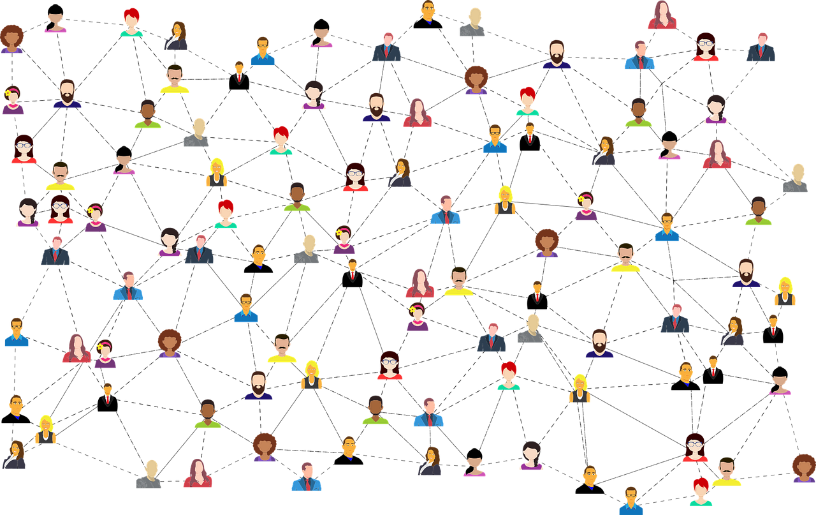 Obrázok 1: Vzor (10pt TNR)Zdroj: Pixabay. [online]. [2021-01-26]. Dostupné na: <https://pixabay.com/sk/vectors/soci%C3%A1lne-m%C3%A9di%C3%A1-pripojenie-siet%C3%AD-3846597/>.Tabuľka 1: Názov tabuľky (10 pt TNR)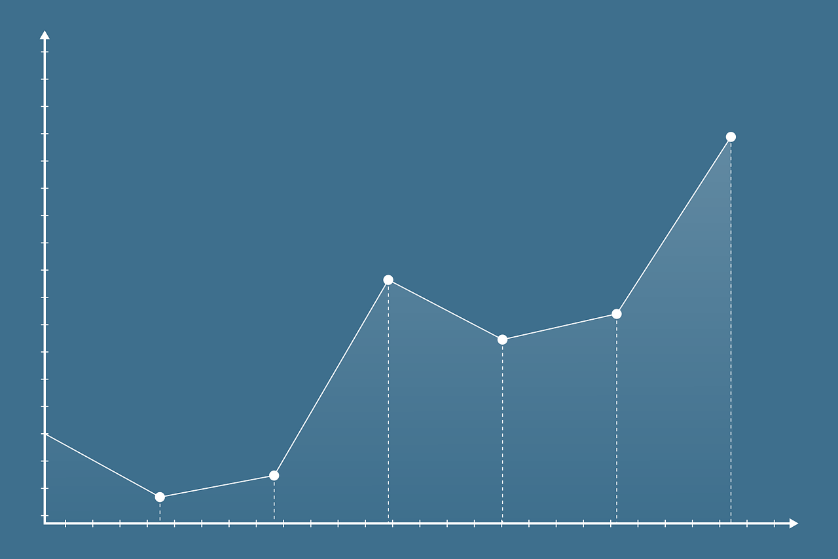 Zdroj: vlastné spracovanie, 20211.1 Názov podkapitoly (12pt TNR bold)Text. Text. Text. Text. Text. Text. Text. Text. Text. Text. Text. Text. Text. Text. Text. Text. Text. Text. Text. Text. Text. Text. Text. Text. Text. Text. Text. Text. Text. Text. Text. Text. Text. Text. Text. Text. Text. Text. Text. Text. Text. Text. Text. Text. Text. Text. Text. Text. Text. Text. Text. Text. Text. Text. Text. Text. Text. Text. Text. Text. Text. Text. Text. Text. Text. Text. Text. Text. Text. Text. Text. Text. Text. Text. Text. Text. Text. Text. Text. Text. Text. Text. Text. Text. Text. Text. Text. Text. Text. Text. Text. Text. Text. Text. Text. Text. Text. Text. Text. Text. Text. Text. Text. Text. Text. Text. Text. Text. Text. Text. Text. Text. Text. Text. Text. Text. Text. Text. Text. Text. Text. Text. Text. Text. Text. Text. Text. Text. Text. Text. Text. Text. Text. Text. Text. Text. Text. Text. Text. Text. Text. Text. Text. Text. Text.2 Metodika (13pt TNR bold)3 Výsledky (13pt TNR bold)4 Diskusia (13pt TNR bold)5 Zhrnutie (13pt TNR bold)Poďakovanie: Tento príspevok vznikol s podporou...(12pt TNR, kurzíva)Použitá literatúra: (13pt TNR bold)KAČINOVÁ, V.: Media Competence as a Cross-Curricular Competence. In Communication Today, 2018, roč. 9, č. 1, p. 38-57. ISSN 1338-130X.KELLNER, D.: Media Spectacle. New York, London : Routledge, 2003.PRIEZVISKO, M.: Názov článku. In PRIEZVISKO, M. (ed.): Názov zborníka. Miesto vydania : Vydavateľ, rok vydania, s. xy-xy. [online]. [Dátum citovania vo formáte yyyy-mm-dd]. Dostupné na: <URL/electronic address information>.TRILLING, B., FADEL, CH.: 21st Century Skills: Learning for Life in Our Times. San Francisco : Jossey-Bass, 2009.Citačné pravidlá sú dostupné na webovej adrese: https://fmk.sk/veda-a-vyskum/citacne-pravidla/Autor / Autori: Akademický titul pred menom, Meno a priezvisko autora, akademický titul za menomKompletná adresa organizácie (názov, ulica, číslo, PSČ, krajina)Email autoraPríklad: Mgr. XY XYZ, PhD.Univerzita sv. Cyrila a Metoda v TrnaveFakulta masmediálnej komunikácieNám. J. Herdu 2, 917 01 TrnavaSLOVENSKÁ REPUBLIKAxy.xyz@gmail.com